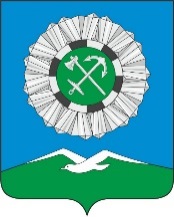 Российская ФедерацияИркутская областьСлюдянский районСЛЮДЯНСКОЕ МУНИЦИПАЛЬНОЕ ОБРАЗОВАНИЕГОРОДСКАЯ ДУМАРЕШЕНИЕ  г. Слюдянкаот 11.03.2021 № 21 IV-ГДОб отчете о результатах проверки финансово-хозяйственной деятельности муниципального бюджетного учреждения «Благоустройство» за 2020 годВ соответствии со статьями 33, 37 Устава Слюдянского муниципального образования, зарегистрированного Главным управлением Министерства юстиции Российской Федерации по Сибирскому Федеральному округу от 23 декабря 2005 года №RU385181042005001, с изменениями и дополнениями, зарегистрированными Управлением Министерства юстиции Российской Федерации по Иркутской области от 14 мая  2020 года  №RU385181042020002,ГОРОДСКАЯ ДУМА решила:1. Принять к сведению отчет о результатах проверки финансово-хозяйственной деятельности муниципального бюджетного учреждения «Благоустройство» за 2020 год (приложение №1).2. Опубликовать настоящее решение в газете «Байкал-новости» или в приложении к данному периодическому изданию, а также разместить на официальном сайте администрации Слюдянского городского поселения Слюдянского района в сети Интернет.Председатель ДумыСлюдянского муниципального образования                                                    А.В. ТимофеевПриложение № 1к решению Думы Слюдянскогомуниципального образования                                                                                                                от 11.03.2021№ 21 IV-ГДАКТпо результатам контрольного мероприятия «Проверка финансово-хозяйственной деятельности МБУ «Благоустройство» за 2020 год»г.Слюдянка                                                                                                                24.02.2021г.Основание для проведения контрольного мероприятия: план работы ревизионной комиссии Слюдянского муниципального образования на 2021 год, утвержденный распоряжением председателя ревизионной комиссии Слюдянского муниципального образования от 28.12.2020 №6, распоряжение Думы Слюдянского муниципального образования от 11.02.2021 №2-р «О проведении контрольного мероприятия».Предмет контрольного мероприятия: - нормативные правовые акты учреждения, регламентирующие организационную и финансово-хозяйственную деятельность; - нормативные правовые акты учреждения, регламентирующие деятельность объекта контрольного мероприятия и соответствие установленным целям и задачам;- бухгалтерская, статистическая и иная отчетность, первичные учетные документы, договоры на оказание услуг. (указывается из программы контрольного мероприятия)Проверяемый период деятельности: 2020 год.                                                                             (указывается из программы контрольного мероприятия)Срок проведения контрольного мероприятия с «11» февраля 2021г. по «21» февраля 2021г.                                                                                                     Краткая информация об объекте контрольного мероприятия: муниципальное бюджетное учреждение «Благоустройство», ИНН 3810080634, КПП 381001001, юридический адрес: 665904, Иркутская область, город Слюдянка, улица Пролетарская, дом №40. Выписка из единого государственного реестра юридических лиц ЮЭ9965-19-61527950 от 05.07.2019 года. Директор Учреждения Кайсаров Михаил Михайлович.По результатам контрольного мероприятия установлено следующее.  Должностные лица, уполномоченные на проведение контрольного мероприятия:- председатель ревизионной комиссии Слюдянского муниципального образования Светлана Борисовна Адамова;- председатель Контрольно-счетной палаты Слюдянского муниципального района Щепелина Раиса Антоновна;- аудитор Контрольно-счетной палаты Слюдянского муниципального района Малахова Лариса Юрьевна.Нормативно-правовая база УчрежденияМуниципальное бюджетное учреждение «Благоустройство» создано на основании постановления администрации Слюдянского городского поселения от 20.06.2019 № 474 «О создании муниципального бюджетного учреждения «Благоустройство» (далее – Учреждение). Учредителем Учреждения является Слюдянское муниципальное образование, функции и полномочия учредителя, а также права собственника имущества Учреждения осуществляет администрация Слюдянского городского поселения. Учреждение создано для выполнения работ, оказания услуг в целях обеспечения реализации на территории Слюдянского муниципального образования  полномочий органов местного самоуправления в соответствие с Федеральным законом от 06.10.2003 № 131-ФЗ «Об общих принципах организации местного самоуправления в Российской Федерации» по вопросам обеспечения организации благоустройства, дорожной деятельности в отношении автомобильных дорог местного значения в границах населенных пунктов поселения и обеспечения безопасности дорожного движения, организации обустройства мест массового отдыха населения, обеспечения первичных мер пожарной безопасности в границах населенных пунктов поселения, участию в организации деятельности по накоплению (в том числе раздельному накоплению) и транспортированию твердых коммунальных отходов, организации использования, охраны, защиты, воспроизводства городских лесов, лесов особо охраняемых природных территорий, расположенных в границах населенных пунктов Слюдянского муниципального образования. Устав Учреждения утвержден постановлением администрации Слюдянского городского поселения от 20.06.2019 № 474 «О создании муниципального бюджетного учреждения «Благоустройство». Учреждение осуществляет лицензируемый вид деятельности - транспортирование отходов IV класса. Представлена выписка из реестра лицензий №2201 по состоянию на 18.02.2021 года. Регистрационный номер лицензии (38)-380005-Т, дата предоставления лицензии: 18.02.2021 года.Ответственными за организационно-распорядительную, административно-хозяйственную, финансово-хозяйственную деятельность в проверяемом периоде являлись: директор Учреждения Кайсаров Михаил Михайлович, главный бухгалтер Учреждения Скрябина Ольга Николаевна. Бухгалтерский учет ведется в соответствие с требованиями действующего законодательства РФ, в том числе Федерального закона от 06.12.2011 № 402-ФЗ «О бухгалтерском учете», приказа Минфина РФ от 16.12.2010 № 174н «Об утверждении плана счетов бухгалтерского учета и Инструкции по его применению», приказа Минфина РФ от 30 марта 2015 г. № 52н «Об утверждении форм первичных учетных документов и регистров бухгалтерского учета, применяемых органами государственной власти (государственными органами), органами местного самоуправления, органами управления государственными внебюджетными фондами, государственными (муниципальными) учреждениями, и Методических указаний по их применению», приказа Минфина РФ от 25.03.2011 № 33н «Об утверждении Инструкции о порядке составления, предоставления годовой, квартальной бухгалтерской отчетности государственных (муниципальных) бюджетных и автономных учреждений», Положением по ведению бухгалтерского учета и бухгалтерской отчетности в Российской Федерации, утвержденным Приказом Минфина России от 29.07.1998 № 34н, а также Учетной политикой для целей бухгалтерского учета и для целей налогообложения на 2019 год и последующие периоды, утвержденной приказом директора от 09.07.2019 года № 6/4-ОД.Учреждением открыты лицевые счета в Управлении Федерального казначейства по Иркутской области:20346Г36170 – учет операций со средствами бюджетных учреждений;21346Г36170 – учет операций со средствами, предоставленными в виде субсидий на иные цели.Для проверки и анализа Учреждением представлены:Баланс государственного (муниципального) учреждения на 01.01.2021 года;Отчет о финансовых результатах деятельности учреждения на 01.01.2021 года;Отчет о движении денежных средств учреждения на 01.01.2021 года;Отчет об исполнении учреждением плана его финансово-хозяйственной деятельности на 01.01.2021 года;Справка по заключению учреждением счетов бухгалтерского учета отчетного финансового года на 01.01.2021 года;Отчет об обязательствах учреждения на 01.01.2021 года;Сведения об основных направлениях деятельности;Сведения об особенностях ведения бухгалтерского учета;Сведения о движении нефинансовых активов;Сведения по дебиторской и кредиторской задолженности;Сведения об остатках денежных средств Учреждения;Сведения о проведении инвентаризаций;План финансово-хозяйственной деятельности (с изменениями);Уведомления о лимитах бюджетных обязательств;Муниципальное задание на 2020 год;Отчет о выполнении муниципального задания на 2020 годПоложение об оплате труда работников МБУ «Благоустройство» (с изменениями);Штатное расписание с учетом изменений;Соглашение о предоставлении субсидии из бюджета Слюдянского муниципального образования муниципальному бюджетному учреждению на финансовое обеспечение выполнения муниципального задания на оказание муниципальных услуг (выполнения работ) от 09.01.2020 года №1, с учетом дополнительных соглашений к нему; Соглашение о предоставлении субсидии из бюджета Слюдянского муниципального образования муниципальному бюджетному учреждению в соответствие с абзацем вторым пункта 1 статьи 78.1 Бюджетного кодекса РФ от 15.01.2020 года №1, с учётом дополнительного соглашения к нему;                                                                       Отчет о расходах, источником финансового обеспечения которых является Субсидия на 1 апреля 2020 года, на 1 июля 2020 года, на 1 октября 2020 года, на 1 января 2021 года;                    Распоряжения администрации Слюдянского городского поселения о передаче МБУ «Благоустройство» муниципального имущества на праве оперативного управления»: от 27.01.2020 №35-р, от 31.01.2020 №46-р, от 07.02.2020 №51-р, от 14.08.2020 №240-р, от 15.05.2020 №154-р, от 21.07.2020 №213-р, от 21.07.2020 №214-р, от 16.09.2020 №285-р, от 22.12.2020 №408-р;Порядок формирования муниципального задания на оказание муниципальных услуг (выполнение работ) в отношении муниципальных бюджетных учреждений Слюдянского муниципального образования и финансового обеспечения выполнения муниципального задания, утвержденный постановлением администрации Слюдянского городского поселения от 22.07.2019 №560.На основании заключенного соглашения Управление Федерального казначейства в рамках своей компетенции осуществляет контроль расходования бюджетных средств Учреждения, предусмотренный частью 5 ст. 99 Федерального закона от 05.04.2013 № 44-ФЗ «О контрактной системе в сфере закупок товаров, работ, услуг для обеспечения государственных и муниципальных нужд». Ведение бухгалтерского учета автоматизировано программным продуктом «Смета», что соответствует стандартам ведения бухгалтерского учета в бюджетных учреждениях. Учредитель в лице администрации Слюдянского городского поселения имеет удаленный доступ к системе, посредствам которого проводит ежедневный внутренний муниципальный финансовый контроль и мониторинг.17.09.2019 года Учреждением введено в действие автоматическое устройство для расчетов с покупателем (онлайн-касса) в соответствие с Федеральным законом от 22.05.2003 № 54-ФЗ «О применении контрольно-кассовой техники при осуществлении расчетов в Российской Федерации». До введения в действие терминала по расчетам с покупателями, прием денежных средств не осуществлялся. Ведется учет первичных документов в соответствие с Приказом Минфина России от 30.03.2015 № 52н. Проведена выборочная проверка журнала учета кассовых операций (форма по ОКУД 0504071), журналы с приложением всех необходимых первичных документов прошиты. Имущество УчрежденияВ соответствие с распоряжениями администрации Слюдянского городского поселения в 2019 году Учреждению передано в оперативное управление следующее муниципальное имущество (нежилые здания):- контора (ул.Пролетарская, 40);- кузница (ул.Пролетарская, 40к);- склад деревянный (ул.Пролетарская, 40л);- склад (ул.Пролетарская, 40д);В 2019 году также передана автотранспортная техника в количестве 24 единиц:  - Вакуумная ГАЗ 53-19, КО-503В-2 (Е 313 НК, Т 289 ХН);- Вакуумная ГАЗ 53 (Р 929 ЕА);- Мусоровоз ГАЗ 5314 (А 977 УС);- Мусоровоз ЗИЛ МКМ-2А (У 980ВТ, С773 РА);- Мусоровоз КО-440-5 (Х 890 ВО, Р 916 СТ);- Самосвал ММЗ-023 ЗИЛ 130 (Р 905 ЕА, А115 ВО);- Самосвал ММЗ-023 (пожарная машина) ЗИЛ 130 В664 АР;- Автогидроподъемник ГАЗ 3307 АГП 1802 К 201 ОУ;- ЗИЛ130 КО713 КДМ (У115 ЕО) (пескоразбрасыватель, поливомоечная);- Кран КС 3577 (МАЗ 5337-045 691200) (К 204 ОУ);- Самосвал КАМАЗ 55111 (К 205 ОУ, К 206 ОУ, В 374 АР);- Бульдозер Т-170 (РМ 9459);- Экскаватор ЕК-12-10 (РТ 8178);- Фронтальный погрузчик LQ 920 (АА 0150);- Автобус ГАЗ 322132 (Е 359 ТТ, Е 360 ТТ);- Фургон грузовой ГАЗ 330073 (Н 517 ВЕ);- УАЗ 390902 (А 462 ОУ).В 2019 году Учреждением приобретен автомобиль Самосвал КАМАЗ 55111 (Т 949 СУ), стоимостью 190 000 руб. за счет доходов от оказания платных услуг. В 2020 году администрацией Слюдянского городского поселения Учреждению дополнительно передано особо ценное имущество:- нежилое здание- гараж, площадью 618,8 кв.м. (ул. Пролетарская, 42);- нежилое здание- столярная мастерская, площадь. 482,8 кв.м. (пер. Базовый, 2а);- ПАЗ 4234 автобус;- ГАЗ 330232 "Газель" фермер;- Погрузчик BOBCAT S770;- Lada 210740;- площадка ГТО с комплектующим спортивным инвентарем;- сельскохозяйственная машина HUTER MK-7000 (мотоблок);- детско-юнощеская спортивная площадка;- светодиодный фонтан.В соответствие с предоставленными актами №№1,2,3 от 20.11.2020 года в Учреждении проведена инвентаризация, в результате которой излишек и недостач не выявлено.План финансово-хозяйственной деятельностиПлан финансово-хозяйственной деятельности (далее – ФХД) Учреждения на 2020 год утвержден директором Учреждения 9 января 2020 года.  С учетом изменений от 28.12.2020 план ФХД содержит следующие показатели:- доходы в размере 39 253 936,34 руб., в том числе субсидия на финансовое обеспечение выполнения государственного (муниципального) задания 25 437 355,33 руб., субсидия на иные цели 516 581,01руб., поступления от оказания услуг (выполнения работ) на платной основе и от иной приносящей доход деятельности 15 000 000,00 руб. Плановый объем доходной части уменьшен на сумму НДС в размере 1 700 000 руб.;- расходы в размере 39 253 936,34 руб.	В течение финансового года, в соответствие с изменениями, внесенными в бюджет Слюдянского муниципального образования на 2020 год и на плановый период 2021-2022 годов, общая сумма доходной части увеличена на 16 343 305,41 руб., в том числе на 9 483 248,40 руб. увеличен объем субсидии на выполнение муниципального задания, плановый объем субсидия на иные цели снижен на 439 942,99 руб., плановый объем доходов от оказания платных услуг увеличен на 8 000 000,00 руб., плановая сумма НДС увеличена на 700 000 руб. Показатели плана финансово-хозяйственной деятельности Учреждения на 2020 год в динамике представлены в нижеприведенной таблице:Ед. изм.: руб.	Кассовое исполнение плана ФХД составило:- по доходам и расходам составило 37 434 880,03 руб. (95,4% от плана в сумме 39 253 936,34 руб.;Финансовый результат работы Учреждения за 2020 год в сравнении с кассовым исполнением за 2019 год и плановыми назначениями на 2020 год представлен в нижеприведенной таблице: Детальный анализ исполнения плана ФХД Учреждения за 2020 год представлен в приложении к Акту.Наибольший удельный вес в структуре доходной части Учреждения занимает субсидия на выполнение муниципального задания и субсидия на иные цели в сумме 25 171 246,01 руб. или 67,2% доходов (в 2019 году доля средств бюджета Слюдянского муниципального образования составляла 76% доходов). Объем поступлений от платной деятельности Учреждения в 2020 году составил 13 782 850,58 руб. (36,8% от всех доходов в сумме 37 434 880,03 руб.), за II полугодие 2019 года объем средств от оказания платных услуг составил 3 701 850,41 руб. (25,1% от общего объема доходов в размере 14 732 505,10 руб.). В 2020 году перечислено налогов в бюджеты разных уровней в сумме 8 891 217,53 руб. (22,8% от общего объема расходов), в том числе:- 2 178 374,00 налог на доходы физических лиц;- 5 113 234,97 страховые взносы;- 69 892,00 земельный налог;- 10 500,00 транспортный налог;- 1 519 216,56 налог на добавленную стоимость.Наибольший удельный вес в структуре расходной части Учреждения занимает заработная плата и начисления на неё. В 2020 году общий объем расходов по данной статье составил 22 312 967,52 руб. (59,6% произведенных расходов в размере 37 434 880,03 руб.). При этом, расходы на выплату заработной платы работникам составили 17 291 314,92 руб. или 46,1% от произведенных расходов, 5 021 652,6 руб. - начисления на выплаты по оплате труда. За полугодие 2019 года расходы на оплату труда составили 7 826 158,98 руб., в том числе 5 952 711,07 руб. заработная плата, 1 873 447,91 руб. начисления на выплаты по оплате труда. Численность работников учреждения устанавливается штатным расписанием (форма ОКУД 0301017), согласовывается главой Слюдянского муниципального образования, утверждается приказом МБУ «Благоустройство». В ходе анализа представленных к проверке документов, установлено, что в штатное расписание Учреждения в течение 2020 года изменения вносились шесть раз. Штатная численность сотрудников на 1 января 2020 года составляла 43 единицы с месячным фондом заработной платы в размере 1 191 635,12 руб. (6 единиц административно-управленческий персонал, 36 единиц основной персонал, 1 единица – вспомогательный персонал), из них:  -6 единиц административно-управленческого персонала (директор, главный бухгалтер, заместитель главного бухгалтера, экономист, юрисконсульт, делопроизводитель);-14 единиц участок благоустройства и озеленения (13 рабочих, начальник участка);-22 единицы транспортный участок (главный механик, оператор диспетчерского движения, 13 единиц водителей автомобилей 4-5 разряда, машинист автовышки, машинист автокрана, машинист экскаватора, 2 единицы слесаря, электрогазосварщик, электромонтер);- 1 единица хозяйственный отдел (уборщик служебных помещений). На 1 октября 2020 года штатная численность сотрудников, в соответствие со штатным расписанием, увеличилась на 19 единиц и составила 62 единицы (8 единиц административно-управленческий персонал (+2 единицы), 52 единицы основной персонал (+ 16 единиц), 2 единица – вспомогательный персонал (+1 единица) с месячным фондом заработной платы в размере 1 718 852,00 руб. (+527 216,88 руб.). Изменения штатной численности в том числе за счет:- 2 единиц административно-управленческого персонала, из них 1 единица юрисконсульта за счет средств предпринимательской деятельности;- 10 единиц участок благоустройства и озеленения, из них6 единиц рабочего по благоустройству за счет предпринимательской деятельности);- 6 единиц транспортный участок за счет предпринимательской деятельности; - 1 единицы хозяйственный отдел (кладовщик) за счет предпринимательской деятельности.  	 Анализ изменений штатной численности Учреждения за 2020 год представлен в таблице:В 2020 году в штатное расписание вносились изменения в соответствие с изменениями в положение об оплате труда Учреждения. Среднесписочная численность сотрудников Учреждения за проверяемый период составила 49 человек, в 2019 году составляла 31,6 человек. Размер среднемесячной заработной платы в 2020 году составил 31 021,52 руб., в 2019 году составлял 31 631 руб.Учреждением представлено обоснование увеличения штатной численности работников. В соответствие с пояснительной запиской Учреждения (исх. №26 от 20.02.2021 года) увеличение штатной численности на 19 единиц обусловлено:- передачей Учредителем в 2020 году 4 единиц автотранспорта и иного движимого имущества (площадка ГТО, детско-юнощеская спортивная площадка, светодиодный фонтан и иное);- передача части полномочий МБУ «Центр спорта, культуры и досуга»;- передача полномочий по содержанию кладбища в пади Талая;- передача в оперативное управление столярной мастерской по пер.Базовый, 2;- увеличение объема оказываемых платных услуг (работ);- организация и проведение оплачиваемых общественных работ для безработных граждан в рамках договора о совместной деятельности с ОГКУ ЦЗН Слюдянского района.Провести анализ вносимых изменений и установить необходимость введения в штат Учреждения тех или иных должностей и профессий, непосредственно принимающих участие в оказании муниципальной услуги, не представляется возможным, так как к проверке не представлен расчет размера субсидии на выполнение муниципального задания на 2020 год, о чем Думой Слюдянского района направлены письма в адрес Думы Слюдянского муниципального образования (исх. №33 от 15.02.2021 года, №35 от 17.02.2021 года).К проверке представлены заверенные копии приказов (распоряжений) о приеме на работу работников (форма по ОКУД 0301001), трудовых договоров. Данные из представленных первичных документов: ФИО, наименование структурного подразделения, должность, размер должностного оклада, размер коэффициентов и надбавок сверены с данными штатных расписаний и расчетно-платежных ведомостей. Расхождений не установлено.Согласно данным расчетно-платежной ведомости (форма по ОКУД  0504401) за 2020 год (январь-декабрь) Учреждением в пользу работников начислено 18 240 655,97 руб., в том числе  за счет средств субсидии на выполнение муниципального задания 14 732 847,97 руб.,  за счет средств от  предпринимательской деятельности учреждения 3 507 808,0 руб.Оплата работникам перечислена на личные расчетные счета (карточки) физических лиц.В 2020 году Учреждением заключен 21 договор гражданско-правового характера на выполнение работ, оказание услуг на общую сумму 337 942,34 руб., из них  за счет средств субсидии на выполнение муниципального задания 140 321,34 руб., за счет собственных средств Учреждения  197 621,0 руб., в том числе налог на доходы физических лиц 43 934,0 руб.Виды услуг по договорам гражданско-правового характера в разрезе источников финансирования представлены в таблице:Ед. изм.: руб.Услуги, предусмотренные договорами, выполнены, акты выполненных работ подписаны обеими сторонами, и находятся в бухгалтерии учреждения. За оказанные услуги в соответствие с  данными расчетно-платежных ведомостей (форма по ОКУД  0504401)  по договорам возмездного оказания услуг за 2020 год с учетом налога на доходы физических лиц расходы составили 337 942,34  руб., в том числе НДФЛ 43 934,0 руб. Оплата  в соответствии с договорами возмездного оказания услуг перечислена на личные расчетные счета (карточки) физических лиц. В бухгалтерской отчетности расходы по договорам гражданско-правового характера, в корреспонденции со счетами 30 226 «Расчеты по прочим работам, услугам», 30 225 «Расчеты по работам услугам по содержанию имущества», 30 222 «Расчеты по транспортным услугам» отражены в Главной книге. Оказание платных услуг Тарифы на автотранспортные услуги утверждены постановлением администрации Слюдянского городского поселения от 11.07.2019 № 547, с 1 декабря 2019 года утверждены новые тарифы в соответствие с постановлением администрации Слюдянского городского поселения от 22.11.2019 № 1163 (увеличение тарифов составило 1-1,5 раза), услуги рабочего по благоустройству и услуги по копке могил утверждены калькуляцией, согласованной с администрацией Слюдянского городского поселения, приказом директора от 09.07.2019 № 3/1-ОД утверждено положение о порядке оказания платных услуг муниципального бюджетного учреждения «Благоустройство», в соответствие с которым Учреждением оказываются следующие платные услуги:- автотранспортные услуги Вакуумная ГАЗ 53-19, КО-503В-2 (Е 313 НК, Т 289 ХН);- автотранспортные услуги Вакуумная ГАЗ 53 (Р 929 ЕА);- автотранспортные услуги Мусоровоз ГАЗ 5314 (А 977 УС);- автотранспортные услуги Мусоровоз ЗИЛ МКМ-2А (У 980ВТ, С773 РА);- автотранспортные услуги Мусоровоз КО-440-5 (Х 890 ВО, Р 916 СТ);- автотранспортные услуги Самосвал ММЗ-023 ЗИЛ 130 (Р 905 ЕА, А115 ВО);- автотранспортные услуги Самосвал ММЗ-023 (пожарная машина) ЗИЛ 130 В664 АР;- автотранспортные услуги Автогидроподъемник ГАЗ 3307 АГП 1802 К 201 ОУ;- автотранспортные услуги ЗИЛ130 КО713 КДМ (У115 ЕО) (пескоразбрасыватель, поливомоечная);- автотранспортные услуги Кран КС 3577 (МАЗ 5337-045 691200) (К 204 ОУ);- автотранспортные услуги Самосвал КАМАЗ 55111 (К 205 ОУ, К 206 ОУ, В 374 АР, Т 949 СУ);- автотранспортные услуги Бульдозер Т-170 (РМ 9459);- автотранспортные услуги Экскаватор ЕК-12-10 (РТ 8178);- автотранспортные услуги Фронтальный погрузчик LQ 920 (АА 0150), погрузчик BOBCAT S770;- автотранспортные услуги Автобус ГАЗ 322132 (Е 359 ТТ, Е 360 ТТ);- услуги рабочего по благоустройству;- услуги по копке могил.В 2020 году в рамках платной деятельности Учреждением оказано 406 услуг, в том числе 364 услуги оказано физическим лицам, 42 - юридическим лицам., в том числе по видам услуг:- предоставление услуг по перевозкам: 360 услуг, в том числе 329 оказано физическим лицам, 31 – юридическим лицам;	- организация похорон и представление связанных с ними услуг: 29 услуг, в том числе 28 услуг оказано физическим лицам, 1 услуга оказана юридическому лицу;- подметание улиц и уборка снега:	3 услуги оказано юридическому лицу;	- деятельность по благоустройству ландшафта: 2 услуги оказано физическим лицам;- производство прочих строительно-монтажных работ: 13 услуг, в том числе 5 оказано физическим лицам, 7 – юридическим лицам;		В 2019 году Учреждением оказано 275 услуг, из них 249 услуг оказано физическим лицам, 26 - юридическим лицамДоходы от оказания платных услуг Учреждения в 2020 году составили 13 782 850,58 руб., в том числе 12 210 988,57 руб. (или 88,6% доходов от платной деятельности) поступило за оказание автотранспортных услуг, 1 024 477,49 руб. (или 7,4% доходов от платных услуг) за производство строительно-монтажных работ, 322 680,79 руб. (2,3% доходов от платной деятельности) за подметание улиц и уборку снега, 219 303,73 руб. (1,6%), 5 400 руб. (0,1% от платных услуг) поступило за деятельность по благоустройству ландшафта. Проведен выборочный анализ учета оказанных услуг. Учреждением заключаются договоры с контрагентами, составляются первичные документы (товарно-транспортные накладные, путевые листы, акты выполненных работ) заполняются в соответствие с требованиями приказа Минфина РФ от 30 марта 2015 г. № 52н, журналы прошиты. Наиболее востребованными платными услугами являются транспортные услуги. В 2020 году Учреждением получено дохода от автотранспортных услуг в сумме 12 210 988,57 руб., в том числе:3 387 125,31 руб. – перевозка угля, услуги вакуумной машины;3 636 676,96 руб. – вывоз мусора (услуги мусоровоза на территории города Слюдянки);512 671,32 руб. – автоуслуги управляющей компании, в т.ч. автовышка и пр.;1 022 720,21 руб. – вывоз мусора (услуги мусоровоза на территории города Байкальска);3 651 794,77 руб. – автоуслуги физическим и юридическим лицам.Расходы, произведенные за счет средств, полученных Учреждением от предпринимательской деятельности, распределены следующим образом:Наибольший удельный вес в структуре расходов за счет приносящей доход деятельности составляет оплата труда (28,3%), увеличение стоимости ГСМ (20,6%), увеличение стоимости прочих материальных запасов (17%), транспортные услуги (7,1%). Сплошным методом произведен анализ договором на транспортные услуги, оказанные Учреждению, и оплаченные в 2020 году за счет средств от приносящей доход деятельности на общую сумму 875 851,84 руб. 8 договоров (от 31.10.2019 №38-1/2019, от 10.12.2019 №39-1/2019, от 24.12.2019 №39-2/2019, от 20.01.2020 №1, от 03.02.2020 №2, от 05.02.2020 года №3, от 12.03.2020 №4, от 13.03.2020 №5) из 16 оплаченных заключены с одним контрагентом на общую сумму 578 900 руб. При этом, за проверяемый период с января по март 2020 года заключено 5 договоров с единственным поставщиком по цене не выше пределов, установленных для закупок малого объема, на предоставление транспортных услуг грузовым автомобилем Hino700, на общую сумму 383 100 руб. Произведено заключение договоров на транспортные услуги сторонней организации автомобилем, аналогичным по функциональным характеристикам имеющимся в оперативном управлении Учреждения (Самосвал КАМАЗ 55111). Муниципальное заданиеУчреждение в 2020 году осуществляло свою деятельность на основании муниципального задания. Муниципальное задание разработано в соответствие с Порядком формирования муниципального задания на оказание муниципальных услуг (выполнение работ) в отношении муниципальных бюджетных учреждений Слюдянского муниципального образования и финансового обеспечения выполнения муниципального задания, утвержденным постановлением администрации Слюдянского городского поселения от 22.07.2019 № 560 (далее – Порядок). В соответствии с Порядком:  - муниципальное задание формируется в процессе формирования бюджета Слюдянского муниципального образования на очередной финансовый год и плановый период и утверждается не позднее 15 рабочих дней со дня утверждения главным распорядителей средств бюджета Слюдянского муниципального образования лимитов бюджетных обязательств на финансовое обеспечение выполнения муниципального задания. Муниципальное задание утверждается постановлением администрации Слюдянского городского поселения и в течение одного рабочего дня доводится до Учреждения (п.4);- объем финансового обеспечения выполнения муниципального задания рассчитывается Учредителем на основании нормативных затрат. Нормативные затраты на оказание муниципальной услуги рассчитываются на единицу показателя объема оказания услуги, установленного в муниципальном задании, на основе базового норматива затрат и корректирующих коэффициентов к базовым нормативам затрат.   Значения нормативных затрат на оказание муниципальной услуги (с учетом корректирующих коэффициентов) утверждаются постановлением администрации Слюдянского городского поселения (п.8, п.10);- при определении объема финансового обеспечения муниципального задания не учитывается размер оплаты работ, услуг, установленный в рамках муниципального задания, выполненный за плату (п.31.). К проверке не представлены нормативные правовые акты администрации Слюдянского городского поселения, утверждающие нормативы затрат на оказание муниципальных услуг.Субсидия на выполнение муниципального задания выделена из бюджета Слюдянского муниципального образования на 2020 год и на плановый период 2021-2022 годов, утвержденном решением Думы Слюдянского муниципального образования от 23.12.2019 №97IV-ГД, с последующими изменениями от 26.11.2020 №62IV-ГД, в размере 25 953 936,34 руб., в пределах бюджетных ассигнований, утвержденных на эти цели мероприятием «Обеспечение функционирования МБУ «Благоустройство»» подпрограммы «Развитие и содержание городской среды Слюдянского муниципального образования» на 2019-2024 годы муниципальной программы «Благоустройство Слюдянского муниципального образования» на 2019-2024 годы, утвержденной постановлением администрации Слюдянского городского поселения от 27.12.2018 № 1292, с учетом последующих изменений от 24.12.2020 № 774. Для доведения утвержденных на финансовый год бюджетных ассигнований администрацией Слюдянского городского поселения (ГРБС) направляется Учреждению (ПБС) уведомления о лимитах бюджетных обязательств (бюджетных ассигнованиях) (форма по ОКУД 0504822). Уведомлением о лимитах бюджетных обязательств на 2020 год, в соответствие с уточнением от 26.11.2020 года на основании изменений, внесенных в бюджет Слюдянского муниципального образования на 2020 год и на плановый период 2021-2022 годов решением Думы Слюдянского муниципального образования от 26.11.2020 №62IV-ГД, и дополнительного соглашения №6 от 27.11.2020 года к соглашению о предоставлении субсидии из бюджета Слюдянского муниципального образования муниципальному бюджетному учреждению на финансовое обеспечение выполнения муниципального задания на оказание муниципальных услуг (выполнения работ) от 09.01.2020 года №1 доведена субсидия на финансовое обеспечение муниципального задания на оказание муниципальных услуг (выполнение работ) в размере 25 437 355,33 руб. по КБК 921 0503 7410124150 611 (субсидии бюджетным учреждениям на финансовое обеспечение государственного (муниципального) задания на оказание государственных (муниципальных) услуг (выполнение работ). В соответствие с дополнительным соглашением №1 от 27.11.2020 года к соглашению о предоставлении субсидии из бюджета Слюдянского муниципального образования муниципальному бюджетному учреждению в соответствие с абзацем вторым пункта 1 статьи 78.1 Бюджетного кодекса РФ от 15.01.2020 года №1 доведена субсидия в размере 516 581,01 руб. по КБК  921 0503 7410124150 612 (субсидии бюджетным учреждениям на иные цели). В соответствие с бухгалтерской отчетностью ГРБС (администрацией Слюдянского городского поселения Слюдянского района), в 2020 году субсидия из бюджета Слюдянского муниципального образования на финансовое обеспечение муниципального задания на оказание муниципальных услуг (выполнение работ) Учреждению перечислена в сумме 24 654 665,00 руб. (96,9% от уточненного на 26.11.2020 года плана в размере 25 437 355,33 руб.), субсидия на иные цели перечислена в полном размере в сумме 516 581,01 руб. (100% от уточненного на 26.11.2020 года плана).  Учреждением использована в полном объеме предоставленная субсидия из бюджета Слюдянского муниципального образования:- на финансовое обеспечение выполнения им муниципального задания нарастающим итогом на 01.01.2021 года кассовое исполнение составило 24 654 665,00 руб.;- на иные цели на 01.01.2021 года нарастающим итогом кассовое исполнение составило 516 581,01 руб.По итогам деятельности Учреждением предоставлен отчет о выполнении муниципального задания за 2020 год. Муниципальное задание выполнено в полном объеме, в том числе:I «Организация ритуальных услуг и содержание мест захоронения»: выполнение перечня работ и соблюдение сроков 100%, жалоб в истекшем периоде не поступало, количество захоронений 6 из 5 плановых (на основании фактических обращений); II «Содержание объектов благоустройства и озеленение»: 100% исполнение в рамках муниципального задания, жалоб в истекшей периоде не поступало;III «Организация капитального ремонта, ремонта и содержания закрепленных автомобильных дорог общего пользования и искусственных дорожных сооружений в их составе»: 100% исполнение в рамках муниципального задания, жалоб в истекшей периоде не поступало;Муниципальное задание не отражает перечня работ и их объемные показатели, произвести анализ выполненных работ не представляется возможным. Ввиду отсутствия количественных показателей в муниципальном задании (к соглашению о предоставлении субсидии из бюджета Слюдянского муниципального образования муниципальному бюджетному учреждению на финансовое обеспечение выполнения муниципального задания на оказание муниципальных услуг (выполнения работ)) от 09.01.2020 года №1 не представлено приложение №2 «Расчет средств Субсидии, подлежащих возврату в бюджет Слюдянского муниципального образования», предусмотренное Порядком формирования муниципального задания на оказание муниципальных услуг (выполнение работ) в отношении муниципальных бюджетных учреждений Слюдянского муниципального образования и финансового обеспечения выполнения муниципального задания, утвержденным постановлением администрации Слюдянского городского поселения от 22.07.2019 № 560. Дополнительно проанализировано предоставленное Учреждением техническое задание и отчет о выполнении технического задания:Работы выполнялись в соответствие с заявками, предоставленными Учредителем.	За счет средств субсидии, выделенной из бюджета Слюдянского муниципального образования на финансовое обеспечение муниципального задания на оказание муниципальных услуг (выполнение работ), произведены следующие расходы:	Наибольший удельный вес в структуре расходов за счет субсидии на выполнение муниципального задания занимает заработная плата (56,1%) и увеличение стоимости ГСМ (10,4%).	За счет субсидии, предоставленной Учреждению из бюджета Слюдянского муниципального образования в соответствие с абзацем вторым пункта 1 статьи 78.1 Бюджетного кодекса РФ (на иные цели), произведены следующие расходы:Остаток денежных средств на 01.01.2021 года составил 0 руб., дебиторская задолженность Учреждения 708 342,02 руб., в том числе приносящая доход деятельность (662 663,77 руб. транспортные услуги, 13 800,00 руб. предоплата по поставке картотеки, 29 878,25 руб. предоплата по поставке щебеночной продукции, 2 000,00 руб. предоплата по поставке папок). Кредиторская задолженность Учреждения составляет 2 455 618,17 руб., в том числе 999 968,98 руб. приносящая доход деятельность (20 376,54 руб. задолженность по выплате заработной платы (за декабрь 2020 года), 384 549,16 руб. ГСМ (счета от декабря 2020 года), 589 010,28 руб. оплата страховых взносов (за декабрь 2020 года), 6 003 руб. задолженность по удержаниям из заработной платы (за декабрь 2020 года); 1 455 649,19 руб. субсидия на муниципальное задание (578 433,93 руб. задолженность по выплате заработной платы (за декабрь 2020 года), 852,52 руб. задолженность за услуги связи, 186 678,27 руб. задолженность за услуги теплоснабжения, электроснабжения, 55 985,5 руб.задолженность по оплате строительных материалов, 562 844,46 руб. задолженность по оплате страховых взносов в пенсионный фонд (за декабрь 2020 года), 70 854,51 руб. задолженность по удержаниям из заработной платы (за декабрь 2020 года). Просроченная кредиторская задолженность за счет субсидии на муниципальное задание на 01.01.2021 года составляет 123 575,54 руб. (67 590,04 руб. услуги теплоснабжения (за ноябрь 2020 года), 55 985,5 руб. задолженность по оплате строительных материалов (за октябрь 2020 года).В 2020 году Учреждение осуществляло закупки в соответствие с Федеральным законом от 05.04.2013 № 44-ФЗ «О контрактной системе в сфере закупок товаров, работ, услуг для обеспечения государственных и муниципальных нужд» на сумму 7 027 889,12 руб. (2019 год на сумму 3 480 486,51 руб.). При осуществлении закупок были использованы конкурентные способы определения поставщиков (подрядчиков, исполнителей), общая начальная (максимальная) цена в опубликованных извещениях в 2020 году составила 5 363 922,64 руб. По данным процедурам заключено 15 муниципальных контрактов на сумму 4 994 511,98 руб. Общая экономия по итогам проведения торгов за 2020 год составила 369 410,66 руб. В соответствие с Федеральным законом от 18.07.2011 № 223-ФЗ «О закупках товаров, работ, услуг отдельными видами юридических лиц» на сумму 7 762 038,78 руб. (2019 год - 3 351 165,35 руб.). При осуществлении закупок были использованы конкурентные способы определения поставщиков (подрядчиков, исполнителей), общая начальная (максимальная) цена в опубликованных извещениях в 2020 году составила 4 612 634,80 руб. По данным процедурам заключено 16 договоров на сумму 4 326 800,16 руб. Общая экономия по итогам заключения договоров за 2020 год составила 285 834,64 руб. Вывод: За 2020 год доходы Учреждения составили 37 434 880,03 руб., в том числе субсидия на финансовое обеспечение выполнения государственного (муниципального) задания 24 654 665,00 руб., субсидия на иные цели 516 581,01 руб., поступления от оказания услуг (выполнения работ) на платной основе и от иной приносящей доход деятельности 13 782 850,58 руб., выплаты, уменьшающие доход (НДС) составили 1 519 216,56 руб.  Наибольший удельный вес в структуре доходной части Учреждения занимает субсидия на выполнение муниципального задания и субсидия на иные цели в сумме 25 171 246,01 руб. или 67,2% доходов. Расходная часть Учреждения в 2020 году составила 37 434 880,03 руб. Наибольший удельный вес в структуре расходной части Учреждения занимает заработная плата и начисления на нее. В 2020 году общий объем расходов по данной статье составил 22 312 967,52 руб. (59,6% произведенных расходов в размере 37 434 880,03 руб.). Годовые расходы на выплату заработной платы составили 17 291 314,92 руб. (среднемесячный фонд заработной платы 1 440 942,91 руб.). В течение 2020 года численность работников в соответствие со штатным расписанием увеличилась на 19 единиц и составила 62 единицы, плановый фонд заработной платы в месяц за год увеличился на 527 216,88 руб. и составил 1 718 852,00 руб. Среднесписочная численность сотрудников Учреждения за проверяемый период составила 49 человек. Фактический размер среднемесячной заработной платы в 2020 году составил 31 021,52 руб. Остаток денежных средств на 01.01.2021 года составил 0 руб. По итогу неисполненных в конце финансового года денежных обязательств на 01.01.2021 года у Учреждения образовалась дебиторская задолженность в размере 708 342,02 руб., кредиторская задолженность в размере 2 579 193,71, в том числе просроченная в сумме 123 575,54 руб. На момент проверки дебиторская и кредиторская задолженность Учреждения полностью погашена. Деятельность Учреждения осуществлялась в соответствие с планом финансово-хозяйственной деятельности, согласно муниципальному заданию (за счет субсидии из бюджета Слюдянского муниципального образования). Муниципальное задание не содержит количественных показателей (не отражает перечня работ и их объемные показатели), произвести анализ выполненных работ не представляется возможным. К проверке не представлены нормативные правовые акты администрации Слюдянского городского поселения, утверждающие нормативы затрат на оказание муниципальных услуг.Бухгалтерский учет Учреждения ведется в соответствие с требованиями действующего законодательства. Рекомендации:Учреждению:1) при организации хозяйственной деятельности использовать имущество, переданное Учреждению, избегать случаев заключения договоров со сторонними организациями на оказание услуг автотранспорта, имеющего аналогичные функциональные характеристики с автотранспортом Учреждения;2) с целью исключения случаев ограничения конкуренции, в частности необоснованного ограничения числа участников закупок, соблюдения требований Федерального закона от 05.04.2013 № 44-ФЗ «О контрактной системе в сфере закупок товаров, работ, услуг для обеспечения государственных и муниципальных нужд» не рекомендуется заключать с единственным поставщиком несколько контрактов (договоров) с одним предметом закупки в течение небольшого промежутка времени (день, неделя, месяц), на поставку товаров (выполнение работ, оказание услуг), которые функционально и (или) технологически связаны между собой.Председатель ревизионной комиссии Слюдянского муниципального образования                                                               С.Б. Адамова Показатели плана финансово-хозяйственной деятельности Учреждения на 2020 годПоказатели плана финансово-хозяйственной деятельности Учреждения на 2020 годПоказатели плана финансово-хозяйственной деятельности Учреждения на 2020 годПоказатель плана ФХДПервоначально (на 1 января 2020 года). Утверждение лимитов БО: решение Думы СМО от 23.12.2019 №97IV-ГД. Доведение лимитов БО до Учреждения: уведомление от 24.12.2019г.Окончательно (на 31 января 2020 года). Утверждение лимитов БО: решение Думы СМО от 26.11.2020 №62IV-ГД. Доведение лимитов БО до Учреждения: уведомление от 26.11.2020г.ДОХОДЫ всего, в т.ч.22 910 630,93  39 253 936,34  субсидия на выполнение муниципального задания (бюджет СМО)15 954 106,93  25 437 355,33  субсидия на иные цели (бюджет СМО)956 524,00  516 581,01  доходы от оказания платных услуг7 000 000,00  15 000 000,00  РАСХОДЫ всего, в т.ч.22 910 630,93  39 253 936,34  выплаты персоналу, в т.ч.13 414 444,86  23 155 586,62  оплата труда10 288 616,75  17 939 207,93  взносы по обязательному соц. страхованию3 125 828,11  5 132 253,34  прочие выплаты персоналу25 000,00  налоги125 392,00  227 271,33  закупка товаров, работ, услуг9 370 794,07  15 846 078,39  услуги связи22 800,00  22 048,95  транспортные услуги465 000,00  957 500,00  коммунальные услуги943 193,19  1 032 356,32  работы, услуги по содержанию имущества331 300,00  460 714,71  прочие работы, услуги862 874,00  919 889,02  страхование237 407,04  153 850,74  увеличение стоимости основных средств1 056 524,00  965 185,27  увеличение стоимости лекарственных препаратов и материалов, применяемых в медицинских целях0,00  73 945,93  увеличение стоимости ГСМ4 597 384,96  5 477 727,81  увеличение стоимости строит. материалов294 310,88  1 876 438,29  увеличение стоимости мягкого инвентаря160 000,00  305 000,00  увеличение стоимости прочих материальных запасов 400 000,00  3 596 421,35  увеличение стоимости прочих материальных запасов однократного применения0,00  5 000,00  Выплаты, уменьшающие доход (НДС)-1 000 000,00  -1 700 000,00  ДОХОД-РАСХОД0,00  0,00  Результат деятельности учрежденияРезультат деятельности учрежденияРезультат деятельности учрежденияРезультат деятельности учрежденияРезультат деятельности учрежденияРезультат деятельности учрежденияРезультат деятельности учрежденияЕд. изм.: руб. № п/пНаименование показателяНаименование показателяКассовое исполнениеза 2019 годЗа отчетный 2020 годЗа отчетный 2020 годОтклонение (факт-план)№ п/пНаименование показателяНаименование показателяКассовое исполнениеза 2019 годплановое значениекассовое исполнениеОтклонение (факт-план)1Доходы, всего, в том числе:Доходы, всего, в том числе:14 732 505,1039 253 936,3437 434 880,03-1 819 056,311.1Субсидии на выполнение муниципального заданияСубсидии на выполнение муниципального задания10 904 286,7525 437 355,3324 654 665,00-782 690,331.2Целевые субсидииЦелевые субсидии272 401,00516 581,01516 581,010,001.3Бюджетные инвестицииБюджетные инвестиции0,000,000,000,001.4Поступления от оказания учреждением (подразделением) услуг (выполнения работ), предоставление которых для физических и юридических лиц осуществляется на платной основе, всегоПоступления от оказания учреждением (подразделением) услуг (выполнения работ), предоставление которых для физических и юридических лиц осуществляется на платной основе, всего3 701 850,4115 000 00013 782 850,58-1 217 149,421.4в том числе:в том числе:1.4.1Предоставление автотранспортных услуг Предоставление автотранспортных услуг 3 212 705,1513 428 137,9912 210 988,57-1 217 149,421.4.2Организация похорон и представление связанных с ними услугОрганизация похорон и представление связанных с ними услуг24 050,63219 303,73219 303,730,001.4.3Подметание улиц и уборка снегаПодметание улиц и уборка снега71 979,08322 680,79322 680,790,001.4.4Разборка и снос зданийРазборка и снос зданий81 179,69000,001.4.5Деятельность по благоустройству ландшафтаДеятельность по благоустройству ландшафта45 723,905 400,005 400,000,001.4.6Производство прочих строительно-монтажных работПроизводство прочих строительно-монтажных работ120 178,901 024 477,491 024 477,490,001.5Поступления от иной приносящей доход деятельности, всего:Поступления от иной приносящей доход деятельности, всего:70,940,000,000,001.5в том числе:в том числе:0,001.5.1Поступления от реализации ценных бумагПоступления от реализации ценных бумаг0,000,000,000,001.5.2Штрафы, пениШтрафы, пени70,940,000,000,001.6Выплаты, уменьшающие доход (НДС)Выплаты, уменьшающие доход (НДС)-146 104,00-1 700 000,00-1 519 216,56180 783,442.Расходы, всего, в том числе:Расходы, всего, в том числе:14 732 505,1039 253 936,3437 434 880,03-1 819 056,312.1заработная платазаработная плата5 952 711,0717 939 207,9317 291 314,92-647 893,012.2начисления на выплаты по оплате труданачисления на выплаты по оплате труда1 873 447,915 132 253,345 021 652,6-110 600,742.3прочие выплаты персоналупрочие выплаты персоналу025 000,001 796,00-23 204,002.4социальные пособия и компенсаций персоналу в денежной формесоциальные пособия и компенсаций персоналу в денежной форме25 532,4684 125,3575 434,77-8 690,582.5услуги связиуслуги связи8 584,1322 048,9522 048,950,002.6транспортные услугитранспортные услуги273 238,50957 500,00898 351,84-59 148,162.7коммунальные услугикоммунальные услуги362 845,111 032 356,32868 968,74-163 387,582.8работы, услуги по содержанию имуществаработы, услуги по содержанию имущества606 357,11460 714,71428 941,50-31 773,212.9прочие работы, услугипрочие работы, услуги1 130 788,40919 889,02899 972,93-19 916,092.10страхованиестрахование59 076,59153 850,74153 850,740,002.11уплата налогов, пошлин и сборовуплата налогов, пошлин и сборов42 417,80227 271,33186 173,92-41 097,412.12увеличение стоимости основных средствувеличение стоимости основных средств603 728,50965 185,27963 047,27-2 138,002.13горюче-смазочные материалыгорюче-смазочные материалы1 678 756,235 477 727,815 106 325,20-371 402,612.14строительные материалыстроительные материалы815 548,841 876 438,291 778 619,06-97 819,232.15мягкий инвентарьмягкий инвентарь89 136,08305 000,00286 857,77-18 142,232.16прочие оборотные запасы (материалы)прочие оборотные запасы (материалы)1 209 861,373 596 421,353 303 997,97-292 423,382.17увеличение стоимости прочих материальных запасов однократного примененияувеличение стоимости прочих материальных запасов однократного применения475,005 000,005 000,000,002.18увеличение стоимости лекарственных препаратов и материалов, применяемых в медицинских целяхувеличение стоимости лекарственных препаратов и материалов, применяемых в медицинских целях073 945,9373 945,930,002.19возврат остатков субсидии прошлых летвозврат остатков субсидии прошлых лет0068 579,9268 579,92Наименование структурного подразделенияЧисленность работников, утвержденная штатным расписанием, единицЧисленность работников, утвержденная штатным расписанием, единицЧисленность работников, утвержденная штатным расписанием, единицРасходы в месяц на оплату труда по штатному расписанию, руб.Расходы в месяц на оплату труда по штатному расписанию, руб.Расходы в месяц на оплату труда по штатному расписанию, руб.Наименование структурного подразделения30.12.201901.10.2020Откло-нение30.12.201901.10.2020ОтклонениеАдминистративно-управленческий аппарат68+2235 922,16300 712,08+64 789,92Участок благоустройства и озеленения1424+10315 261,44544 789,2+229 527,76Транспортный участок2228+6620 739,52824 518,72+203 779,2Хозяйственный отдел12+119 712,048 832,00+29 120,0Итого4362+191 191 635,121 718 852,0+527 216,88Наименование услугиКоличество договоров, в том числе:Количество договоров, в том числе:Расходы на оплату, в том числе:Расходы на оплату, в том числе:Наименование услугиза счет средств субсидииза счет собственных средствза счет средств субсидииза счет собственных средствУправление автомобилем (мусоровоз)-6-170 933,0Ремонт автомобиля (слесарь 5 разряда) 2218 855,015 194,0Юридические  (юрисконсульт) -1-11 494,0Ведение кадрового делопроизводства1-21 791,81-Выполнение работ по благоустройству территории9-99 674,53-ИТОГО129140 321,34197 621,00ИТОГО2121337 942,34337 942,34Статья расходовОбъем расходовруб.Доля от общего объема расходов, %Всего, в т.ч.:12 263 634,02100оплата труда3 471 027,6828,3взносы по обязательному соц. страхованию924 395,557,5социальные пособия и компенсации персоналу в денежной форме6 309,420,1прочие выплаты персоналу1 7960,1налоги, сборы и иные платежи98 066,590,8услуги связи10 577,420,1транспортные услуги875 851,847,1работы, услуги по содержанию имущества388 226,793,2прочие работы, услуги295 083,912,4страхование15 954,270,1увеличение стоимости основных средств347 8622,8увеличение стоимости лекарственных препаратов и материалов, применяемых в медицинских целях38 995,930,3увеличение стоимости ГСМ2 530 475,0920,6увеличение стоимости строительных материалов876 991,657,2увеличение стоимости мягкого инвентаря286 857,772,3увеличение стоимости прочих материальных запасов 2 090 162,1117,0увеличение стоимости прочих материальных запасов однократного применения5 0000,1Вид работЕд. изм.2019 год2020 год2020 годВид работЕд. изм.фактпланфактформировочная обрезка деревьевкуб.м.102305801,5содержание цветниковкв.м.02 5502 550посадка цветов шт.08 1008 100посадка саженцевшт.6060летнее содержание газоновкв.м.99 20050 00050 000выкашивание газоновкв.м.50 000150 000текущее содержание дорожек, тротуаров, площадей, мест массового пребывания людейтыс. кв.м.40211211ликвидация несанкционированных свалоккуб.м102 200405,8очистка прибрежной полосы оз. Байкалкуб.м119по факту289 очистка асфальтового покрытиям.122 540122 540122 540организация уличного освещения территории городам.61 50061 50061 500проведение новых линий уличного освещения городам./опоры шт./светильники шт.05180/11/109 4478/6/98ремонт уличного освещения (светильников)шт.по заявке62содержание светофорных объектовшт.81212установка дорожных знаковшт.30по предписанию38установка светофорных объектовшт.466организация и содержание мест захоронения/ вывоз мусорага/куб.м.54,2554,2554,25/755захоронение трупов людей и связанные с этим услугичел.166санитарное содержание и обустройство спортивно-игровых площадокшт. площадок/ м.п. ограждение/ шт. ремонт125/463/14125/278/16125/278/16подсыпка песком спортивно-игровых площадоктонн200200обустройство площадок накопления ТКОшт.4311930ремонтные работы в местах общего пребывания людей кв.м.563,1700противогололедная подсыпка дорогкуб.м.162по заявке (предписанию)245подсыпка дорог (текущий ремонт)куб.м.276по заявке (предписанию)778,5устройство ливневых стоков  м.по заявке556укладка дренажных труб d-500ммпо заявке67дезинфекция подъездов (COVID 19)шт.по заявке48дезинфекция мест массового пребывания людей (COVID 19)кол-во объектов/ кв.м.в связи с пандемией11/5159устройство пирсов для заполнения цистерн пожарных машиншт.по предписанию2работы по блокированию выезда транспортных средств на лёд «Безопасный Лёд»кол-во объектовпо предписанию2восстановление печных труб и печей после землетрясенияшт.по заявке2мойка остановочных пунктовшт.1313демонтаж конструкций бывшего магазина (по ул. Шахтерская)кв.м.по предписанию306демонтаж гаражей и кладовокшт.1616ремонт контейнерных баковшт.по заявке79установка контейнерных баков на контейнерные площадкишт.по заявке44монтаж/демонтаж новогодней елишт.11монтаж/демонтаж новогоднего декорашт.11установка баннеровшт.по заявке20очистка территорий после сноса зданий по ул.40 лет Октября, планировка территории ул.Парижской Коммуны (до ДШИ)кв.м.42 03342 033берегоукрепление р.Слюдянкакв.м.по решениям КЧС9000проведение аккарицидной обработки (парк «Перевал», кладбище падь Талая, центральная площадь (газоны), фонтан (газоны)га82,8782,87расчистка селевого потока от деревьев (от ул.Гранитная до ул.Карбышева)м/кв.м1000/100001000/10000устройство волнореза (укрепление опоры) пешеходного моста по ул.Захаровакуб.м. бетона/м. арматурыпо решениям КЧС14,5/285ремонт деревянных мостиков через р.Похабиха, р.Слюдянкашт.по заявке8завоз грунта для благоустройства придомовых территорий и скверовкуб.м.по заявке319,5монтаж спортивного комплекса ГТО (ул.Советская)шт.11монтаж детского игрового комплекса на центральной площади/укладка резинового покрытия шт./кв.м.1/5401/540монтаж/демонтаж летнего фонтанашт.11Статья расходовОбъем расходовруб.Доля от общего объема расходов, %Всего, в т.ч.:24 654 665,00100выплаты персоналу, в т.ч.17 986 669,64оплата труда13 820 287,2456,1взносы по обязательному соц. страхованию4 097 257,0516,6социальные пособия и компенсации персоналу в денежной форме69 125,350,3прочие выплаты персоналу00,0налоги, сборы и иные платежи88 107,330,4закупка товаров, работ, услуг6 511 308,11услуги связи11 471,530,0транспортные услуги22 5000,1коммунальные услуги868 968,743,5работы, услуги по содержанию имущества40 714,710,2прочие работы, услуги604 889,022,5страхование137 896,470,6увеличение стоимости основных средств98 604,260,4увеличение стоимости лекарственных препаратов и материалов, применяемых в медицинских целях34 9500,1увеличение стоимости ГСМ2 575 850,1110,4увеличение стоимости строит. материалов901 627,413,6увеличение стоимости мягкого инвентаря0,0увеличение стоимости прочих материальных запасов 1 213 835,864,9увеличение стоимости прочих материальных запасов однократного применения0,0Возвращено остатков субсидий прошлых лет68 579,920,3Статья расходовОбъем расходовруб.Доля от общего объема расходов, %Всего, в т.ч.:516 581,01100поставка тахографов с блоками СКЗИ для автотранспорта328 604,1863,6поставка противопожарного оборудования и средств противопожарной защиты, в т.ч. ранцы противопожарные93 871,0018,2поставка светофоров и комплектующих к ним88 505,8317,1Поставка кресел компьютерных5 600,001,1